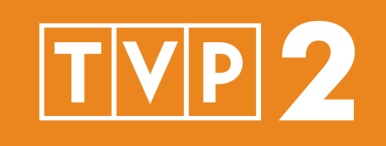 WIOSENNE HITY TVP2PIERWSZA RANDKA NowośćEmisja: czwartek, godz. 20:40 (od 16 marca 2017)W dobie szybkich randek internetowych Dwójka powraca do tradycyjnej formuły spotkania w cztery oczy, podczas romantycznej kolacji we dwoje. Już w marcu na antenie TVP2 zagości „Pierwsza randka” – jedyny w swoim rodzaju program opowiadający o ludziach poszukujących drugiej połówki.Nie ma nic bardziej ekscytującego i onieśmielającego niż pierwsza randka! Towarzyszy jej stres i niepewność,  nadzieje i ciekawość, zalotne uśmiechy, a także sporo zabawnych niezręczności. Zdarza się, że podczas pierwszej randki pojawia się iskra prawdziwej namiętności, choć bywa i odwrotnie, gdy górę bierze rozczarowanie, a randkowicze nie szczędzą sobie uszczypliwości. TVP2 postanowiła przyjrzeć się z bliska fenomenowi pierwszej randki, a przy okazji wyjść naprzeciw osobom marzącym o prawdziwej miłości. Specjalny zespół castingowy dobierze w pary kandydatów, przeprowadzając z nimi indywidualne rozmowy, dające wgląd w ich miłosną przeszłość i oczekiwania dotyczące przyszłego partnera. Następnie zorganizuje im romantyczne spotkania tête-à-tête w restauracji. W każdym z 12 odcinków dyskretne kamery towarzyszyć będą pięciu świeżo dobranym parom, rekrutującym się z rozmaitych grup wiekowych i społecznych. Przed wieczorem z nieznajomą lub nieznajomym uczestnicy opowiedzą o swoich oczekiwaniach, by następnie zweryfikować je podczas kolacji we dwoje. Po spotkaniu w specjalnym pokoju zwierzeń – demaskującym prawdziwe emocje randkowiczów – uczestnicy opowiedzą o swoich wrażeniach i przemyśleniach.  Ukryte kamery umieszczone zostaną nie tylko w sali restauracyjnej, ale także w innych pomieszczeniach. Telefon do przyjaciela z relacją z randki nie umknie więc bacznej uwadze widzów. Rozwój wydarzeń będzie obserwowany i na bieżąco komentowany przez obsługę restauracji – kelnerki, barmana oraz menedżera restauracji Alexa, czyli stałych bohaterów cyklu. W „Pierwszej randce”, niczym w komedii romantycznej, nie zabraknie dynamicznych i zaskakujących zwrotów akcji. Sytuacje zabawne będą przeplatać się z momentami wzruszeń. A jako, że temperament randkowiczów bywa nieokiełznany, zdarzyć się może i tak, że górę wezmą zdenerwowanie lub rozdrażnienie. Niezależnie jednak od rozwoju wydarzeń, romantyczna kolacja w programie „Pierwsza randka” to dla uczestników niepowtarzalna szansa na spotkanie wymarzonej drugiej połówki. Dla widzów zaś możliwość przyjrzenia się kiełkującej fascynacji lub postępującemu rozczarowaniu, kibicowania uczestnikom i dzielenia z nimi emocji.„Pierwsza randka” zrealizowana zostanie w oparciu o format „First Dates”, licencjonowany przez Warner Bros. International Television Production Limited. To jeden z najlepiej ocenianych tytułów, prezentujących intymny świat „randkowiczów”. Program podbił serca widzów na całym świecie, gromadząc miliony widzów przed telewizorami w Kanadzie, Australii, Irlandii, Niemczech, Hiszpanii czy Wielkiej Brytanii. Obsada restauracji „Pierwsza Randka”:Alex Mackiewicz – menedżer restauracji „Pierwsza Randka”. Darek Krupa – barman, specjalista wprowadzania w dobry nastrój wszystkich poszukujących miłości w restauracji „Pierwszej randki”.Magdalena Jaroszewicz – tancerka, cheerleaderka, instruktorka tańca. A teraz także kelnerka w restauracji programu „Pierwsza randka”.Paulina Sobota – pełna uroku kelnerka w restauracji „Pierwsza randka”. Znajomi mówią o niej, że jest spontaniczna, ekstrawertyczna, energiczna i trudno za nią nadążyć. BAKE OFF – ALE CIACHO! Sezon 2., premieraEmisja: poniedziałek, godz. 21:45 (od 6 marca 2017) Nowe prowadzące, nowe wnętrze, nowi uczestnicy i zupełnie nowe konkurencje – już od marca wraca „Bake Off – Ale Ciacho!”, najbardziej apetyczny program w polskiej telewizji, który pokochali widzowie Dwójki. Każdy z odcinków pierwszej edycji śledziło średnio 1,5 miliona widzów.Przez 10 tygodni 12 uczestników – najlepszych cukierników-amatorów z całej Polski – będzie rywalizować o tytuł Polskiego Mistrza Wypieków oraz 50 tysięcy złotych. Wśród nich znajdą się m.in. kosmetolożka, artystka plastyk, urzędniczka, gospodyni domowa, fotografka, ekonomista, handlowiec i uczeń liceum.W drugiej edycji „Bake Off – Ale Ciacho!” uczestników opieką otoczą nowe prowadzące: Marcelina Zawadzka – dziennikarka telewizyjna, gospodyni programu „Pytanie na śniadanie”, laureatka tegorocznej Telekamery i Miss Polonia 2011 oraz Dorota Czaja – tancerka i aktorka znana m.in. z serialu „Tancerze". W najnowszej edycji „Bake Off - Ale ciacho!” będą królowały lekkie wypieki idealne na wiosenne przyjęcia. Uczestnicy zmierzą się m.in. z wypiekami wielkanocnymi i tortami okolicznościowymi. Nie zabraknie też tematów takich jak chleb, czekolada, ciasteczka. Uczestnicy będą musieli poradzić sobie zarówno z wypiekami słodkimi, jak i wytrawnymi. Kulinarne poczynania 12 śmiałków oceni dobrze znane widzom programu jury – dziennikarka kulinarna i podróżniczka, Gosia Molska oraz Krzysztof Ilnicki, uznany przez Europejską Akademię Gastronomiczną za najlepszego cukiernika w Polsce. W każdym odcinku najlepszy uczestnik zdobędzie tytuł Gwiazdy Wypieków Tygodnia, a ten, kto zostanie oceniony przez jurorów najniżej - będzie musiał opuścić program.W nowej odsłonie najbardziej apetycznego programu w polskiej telewizji nie zabraknie oczywiście Roberta Makłowicza, który będzie przewodnikiem po świecie wypieków. Po każdym odcinku „Bake Off – Ale Ciacho!” widzowie będą mogli zobaczyć także kolejne odcinki „Bake Off – Ale Przepis!”, w którym krytyk kulinarny i podróżnik, wspólnie z Gosią Molską i Krzysztofem Ilnickim, będą zgłębiać arkana wiedzy piekarniczej i cukierniczej, a to wszystko w zupełnie nowym miejscu. Zdjęcia do drugiej edycji „Bake Off – Ale Ciacho!” będą realizowane we wnętrzach zabytkowego, XIX-wiecznego Fortu Sokolnickiego Cytadeli Warszawskiej. Znajdująca się w zacisznym Parku Żeromskiego piękna budowla z obszernym dziedzińcem z przeszklonym dachem jest nie tylko atrakcją dla turystów i mieszkańców stolicy, ale również pełni funkcję centrum sztuki, kultury i biznesu.„Bake Off – Ale ciacho!" jest realizowany na podstawie najpopularniejszego programu telewizyjnego w Wielkiej Brytanii  - formatu "The Great Bake Off" stworzonego przez Love Productions, a dystrybuowanego przez BBC Worldwide Limited.Marcelina Zawadzka – gospodyni ,,Pytania na śniadanie", dziennikarka, laureatka Telekamery Teletygodnia 2017 w kategorii Nadzieja Telewizji. Marcelina pochodzi z Malborka. W 2011 roku wygrała konkurs Miss Polonia, po którym nadeszły kolejne sukcesy w kraju i za granicą, m.in. w konkursie Miss Universe. Marcelina jest pasjonatką sportów ekstremalnych, uprawia drift, motocross i survival. W 2015 roku była jedną z bohaterek programu ,,Przygarnij mnie", w którym widzowie mogli śledzić wspólne losy Marceliny i jej adoptowanej suczki Abi.  Dorota Czaja – aktorka, tancerka, i modelka. Absolwentka Warszawskiej Szkoły Baletowej i Uniwersytetu Muzycznego. Doświadczenie zdobywała tańcząc na deskach paryskich teatrów. Po powrocie do Polski była jedną z głównych gwiazd popularnego serialu ,,Tancerze". Szczęśliwa żona i mama, pasjonatka gotowania, podróży i dobrego jedzenia.   Krzysztof Ilnicki – wybitny talent polskiej sceny cukierniczej. Absolwent Thames Valley University w Londynie na kierunku Międzynarodowych Sztuk Kulinarnych. W trakcie swojej kariery gastronomicznej zawędrował do londyńskiej Mirabelle Marco Pierre White’a, gdzie pełnił funkcję zastępcy szefa cukierni. W michellenowskiej restauracji Hakkasan w Londynie (wyróżnionej jako najlepsza azjatycka restauracja na świecie i 19 wśród 50 najlepszych na świecie) był szefem cukierni, a jego flagowym deserem – sernikiem kokosowym – zachwycił się brytyjski dziennik The Guardian. W Polsce szefował cukierni sopockiego Sheratona, wykładał także technologię czekolady na Uniwersytecie Warmińsko-Mazurskim. Obecnie prowadzi autorską pracownię Umam w Gdańsku. Jest laureatem prestiżowej nagrody AIG PRIX przyznawanej przez Europejską Akademię Gastronomiczną, zdobywają tytuł Najlepszego cukiernika w Polsce (Prix au Chef Pâtissier).Gosia Molska – dziennikarka kulinarna, producentka programów kulinarnych i foodproducer w dużych kulinarnych show. Kulinarne szlify zdobywała pod okiem Hanny Szymanderskiej. Podczas swoich kulinarnych podróży zjadła już pół Europy, Indie, Malezję, Tajlandię, Sri Lankę, Koreę i kawałek Afryki. Cały czas ma apetyt na więcej, a Polska stanowi dla niej nieustanny obiekt smakowitych badań. W swoim programie „Polska Molskiej” odkrywała tajemnice rodzimej, lokalnej kuchni. Jest autorką książki „Kuchnia Regionalna” i felietonistką Polska The Times. Obecnie związana z programem „Pytanie na Śniadanie” emitowanym na antenie TVP2, w którym prowadzi kącik kulinarny i cykl podróżniczy. Mama kilkuletniej Malinki, hedonistka, foodie. Kocha to, co robi.KOCHAM CIĘ, POLSKO sezon 10., premieraEmisja: sobota, godz. 20:05 (od 4 marca 2017)Przed nami jubileuszowa, bo już 10. edycja najzabawniejszego teleturnieju w polskiej telewizji! „Kocham Cię, Polsko!” to rozrywkowe show, w którym dwie drużyny gwiazd (zmieniających się w każdym odcinku), rywalizują ze sobą, biorąc udział w grach towarzyskich i quizach, odgadując zagadki muzyczne oraz odpowiadając na pytania z wiedzy o Polsce. Program – w lekkiej i atrakcyjnej formie – propaguje wiedzę dotyczącą historii i geografii naszego kraju, języka, literatury, kultury i obyczajów.W roli prowadzącej „Kocham Cię, Polsko” ponownie zobaczymy Barbarę Kurdej–Szatan. Drużyny poprowadzą kapitanowie: Tomasz Kammel oraz – debiutujący w programie Antoni Królikowski. Czy uwielbiany przez widzów Dwójki aktor odnajdzie się w nowej roli? Zdaniem kapitana jest nie tylko doprowadzenie swojej drużyny do zwycięstwa, ale też wykazanie się szeroko rozumianą wiedzą o Polsce i Polakach.Obok konkurencji znanych z poprzednich edycji show (takich, jak „Urodziny”, „Kalambury” czy będąca hitem ostatniego sezonu „Polszczyzna”) pojawią się także zupełnie nowe rundy. „Co ludzie powiedzą?” to konkurencja, w której uczestnicy muszą odgadnąć, jak na zadane pytanie odpowiedziałaby większość Polaków. W rundzie „5 sekund" każdy z uczestników musi udzielić trzech odpowiedzi na pytanie Prowadzącej. Jak się okazuje nie jest to wcale takie łatwe, gdy jesteśmy ostawieni pod presją czasu. W co drugim odcinku runda „Polszczyzna” zmusi uczestników do przebrania się za… drużynę piłkarską. Zamiast numerów na koszulkach zawodnicy będą jednak mieli litery, z których trzeba ułożyć w krótkim czasie jak najwięcej wyrazów! W rundzie finałowej na kole pojawi się tajemniczy znak zapytania… Podobnie jak w poprzedniej edycji program będzie miał też walor interaktywny. W trakcie emisji prowadzone będą konkursy w mediach społecznościowych, a komentarze widzów w czasie rzeczywistym pojawiać się będą ekranie.„Kocham Cię, Polsko!” oparty został na holenderskim pomyśle „I love my country”. Program odnosi sukcesy na całym świecie, emitowany był zarówno w stacjach komercyjnych, jak i publicznych (m.in. w brytyjskiej telewizji BBC1, we włoskiej stacji RAI2). W Polsce udało się stworzyć wersję autorską, dostosowaną do potrzeb polskiego widza. Producentem polskiej wersji formatu jest firma Rochstar.NOWOŚCIJEST OKAZJA NowośćEmisja: piątek, godz. 22:20 (od 10 marca 2017)Widowisko o charakterze kulturalno-rozrywkowym, a także towarzyskim, skupione wokół cenionego artysty. A wszystko to w atmosferze niezobowiązującego spotkania przyjaciół, podczas którego zaprezentowana zostanie nie tylko twórczość beneficjenta, ale także wybrane kulisy jego życia prywatnego, nieznane fakty z biografii, związane z nim anegdoty. Na bohatera wieczoru spojrzymy oczami jego znajomych, bliskich i współpracowników, a sam beneficjent nierzadko sprowokowany zostanie do reakcji, które ujawnią osobowość i poczucie humoru bardziej człowieka, niż artysty. Dowcipne laudacje, piosenki-niespodzianki, improwizowane scenki, felietony filmowe, niespodziewani goście. Do tego mnóstwo zaskakujących, pełnych humoru i lekkości sytuacji, doza wzruszeń i szczypta wspomnień. Każdy z tych elementów złoży się na bardzo osobisty portret bohatera wieczoru. Scenografię programu stworzy nowoczesna, a zarazem przytulna przestrzeń klubowa, zaaranżowana w telewizyjnym studio. W roli gospodarza programu zobaczymy Tomasza Tylickiego.      TALK SHOW PIOTRA GOĆKA I RAFAŁA ZIEMKIEWICZA NowośćEmisja: piątek, godz. 22:20 (od 17 marca 2017), co drugi tydzieńSpotkanie z wyjątkowymi osobowościami, przedstawicielami autentycznej, niecelebryckiej elity intelektualnej, kulturalnej, naukowej czy gospodarczej. Wśród gości nie zabraknie uczonych, artystów, społeczników, nauczycieli, przedsiębiorców, sportowców. Widzowie przyjrzą się ich historii i dokonaniom przez pryzmat rodzinnych korzeni i osobistej historii od czasów dzieciństwa, poprzez młodość, aż po wiek dojrzały, edukacji oraz indywidualnych losów i poważnych decyzji życiowych. Jakie wydarzenia i jakie postaci – z bliższego czy też dalszego otoczenia – kształtowały ich osobowość i światopogląd? Jakie okoliczności towarzyszyły im na kolejnych szczeblach kariery? Historie rodzinne ukazane zostaną na tle historii Polski, każdorazowo odnoszonej jednak do konkretnych osób i biografii.Poważna, a przy tym zabarwiona inteligentnym humorem rozmowa, błyskotliwe pytania i zaskakujące odpowiedzi, archiwalne materiały filmowe, sondy uliczne na temat bohatera odcinka, prezentacja rodzinnych albumów – wszystko to sprawi, że widzowie Dwójki odkryją wiele nieznanych, a często nader zaskakujących epizodów z życia gości programu, poznają ich jako ludzi zakorzenionych i autorefleksyjnych.   W studio pojawiać się będą osoby ważne w życiorysie bohaterów cyklu. Czasem będzie to twórca, który na gościa programu wywarł istotny wpływ, dawno niewidziany przyjaciel, nauczyciel sprzed lat, współmałżonek, dziecko…  Każda z tych osób wniesie swój osobisty wątek do opowieści o głównym bohaterze.Integralnym elementem programu będą występy artystyczne. Usłyszymy piosenki, które towarzyszyły bohaterom na życiowych zakrętach, utwory komentujące fragmenty ich biografii, przypomnimy evergreeny należące do klasyki polskiej sceny muzycznej i kabaretowej, nie zabraknie też kompozycji mniej znanych. Przede wszystkim dowiemy się jednak, co tak naprawdę gościom programu w duszy gra…Program poprowadzą: Piotr Gociek i Rafał Ziemkiewicz.RODZINA SAMA W DOMU NowośćEmisja: sobota, godz. 16:55 (od 1 kwietnia 2017)Familijny program dla rodzin i o rodzinach. Autorzy cyklu zaprosili przed kamery rodziny, obejmujące co najmniej trójkę dzieci. Każda z nich – na czas realizacji zdjęć – trafi w miejsce skrajnie różne od tego, w jakim żyje na co dzień. Nie dość, że wszyscy członkowie familii będą musieli odnaleźć się w nowej rzeczywistości, to dodatkowo czeka ich szereg zaskakujących zadań. Jak bohaterowie programu poradzą sobie z wyzwaniami, przed którymi postawią ich twórcy programu? Czy sprostają przygotowanym dla nich niespodziankom? Widzowie TVP2 przekonają się o tym, śledząc niezwykłe perypetie rodzin, będących bohaterami kolejnych odcinków.Do domów, w których spędzą ekstremalny, pełen emocji weekend, wprowadzi ich Aleksandra Ciejek. Będzie towarzyszyć rodzinom w trudnych sytuacjach, studzić emocje albo po prostu rozmawiać z bohaterami cyklu o ich życiowych wyborach. Szybko okaże się, że rodzina – szczególnie ta wielodzietna – to niezwykły koktajl najrozmaitszych relacji i emocji, we wszystkich ich odcieniach. Przypatrywanie się bohaterom cyklu, postawionym w niecodziennych dla nich sytuacjach, to także niezwykła lekcja bezwarunkowej miłości, mądrego rodzicielstwa i uważnego zwrócenia się ku drugiemu człowiekowi. MŁODZI WIELCY NowośćEmisja: sobota, godz. 12:55 (od 4 marca 2017)Talk-show, którego bohaterami są młodzi ludzie, posiadający nietypowe pasje. Realizują je konsekwentnie, często nawet wbrew swojemu najbliższemu otoczeniu. Program „Młodzi Wielcy” pokazuje, jak szerokie zainteresowania miewa młodzież, równocześnie dowodząc, że nie trzeba mieszkać w wielkim mieście ani zarabiać wielkich pieniędzy, by spełniać marzenia. Założeniem twórców jest dostarczenie inspiracji młodym widzom, a także zachęcenie rodziców, by wspierali dzieci w realizacji pasji.Bohaterowie odcinka będą prezentowali próbkę swoich zainteresowań.  Zmierzą się też ze swoimi dorosłymi „odpowiednikami”. W roli gości specjalnych pojawią się znane osoby, które opowiedzą o własnych pasjach z dzieciństwa i młodości. Talk-show poprowadzi Robert Friedrich „Litza”, twórca zespołu Arka Noego i Luxtorpeda.CO SIĘ DZIEJE? NowośćEmisja: sobota, godz. 10:40 (od 4 marca 2017)Cotygodniowy przegląd wydarzeń kulturalnych i rozrywkowych oraz imprez pod patronatem TVP2.SHERLOCK 4 sezon, premieraEmisja: niedziela, godz. 20:05 (od 5 marca) Najnowsza, gorąca jeszcze seria hitowego brytyjskiego serialu kryminalnego telewizji BBC. Uwspółcześniona wersja przygód genialnego detektywa Sherlocka Holmesa i jego nieodłącznego przyjaciela, doktora Johna Watsona, uznawana jest za jedną z najbardziej udanych ekranizacji powieści i opowiadań Arthura Conan Doyle'a. Dr Watson (Martin Freeman) jest lekarzem i weteranem wojennym. Gdy pewnego dnia poznaje Sherlocka Holmesa (Benedict Cumberbatch), który dzięki wybitnej inteligencji, niespotykanej wręcz spostrzegawczości i niezawodnej dedukcji rozwiązuje kolejne zagadki kryminalne, Dr Watson postanawia towarzyszyć geniuszowi i wspierać go w rozwiązywaniu skomplikowanych spraw. Najnowsza seria to trzy pełnometrażowe odcinki pełne zaskoczeń i nieprawdopodobnych zwrotów akcji. Niecierpliwie oczekiwana kontynuacja przygód ekscentrycznego i nieprzewidywalnego detektywa, wyprodukowana przez Hartswood Films, po raz kolejny przeniesie nas do Wielkiej Brytanii. Tym razem, poza śledzeniem potyczek Sherlocka z jego największym wrogiem, będziemy towarzyszyć Watsonowi i Mary (Amandę Abbington) w przygotowaniach do podjęcia największego życiowego wyzwania – pojawienia się na świecie ich pierwszego dziecka.W pierwszym odcinku (autorstwa Marka Gatissa) Sherlock oczekuje kolejnego ruchu Moriarty’ego. Podczas gdy jedno szczególne dochodzenie wprowadza poruszenie w szeregach Scotland Yardu, Sherlock zdaje się zajmować mało istotnym elementem układanki. Czy zniszczenie kilku wizerunków premier Margaret Thatcher to robota zwykłego szaleńca czy zapowiedź poważnych w skutkach wydarzeń? Co wspólnego ma z tym Mary Watson?CENA MIŁOŚCI  premieraEmisja: poniedziałek – piątek, godz. 17:05 (od 15 marca) Współczesny serial obyczajowy produkcji tureckiej. Yasemin – atrakcyjna młoda kobieta żyje w udanym związku z Mehmetem, mają się wkrótce pobrać. Gdy Yasemin odkrywa, że Mehemt ją zdradza, zrywa z nim i wyjeżdża ze Stambułu na prowincję. Tam zakochuje się w przypadkowo spotkanym Sawaszu, który okazuje się być miłością jej życia. Kobieta związuje się z nimi i zachodzi w ciążę. Jednak parę czekają trudne chwile, gdy sytuacja nagle skomplikuje się – Sawasz zostaje głową potężnego klanu i zgodnie z turecką tradycją musi poślubić właśnie owdowiałą żonę swego starszego brata. W przeciwnym razie kobietę czeka śmierć... KONTYNUACJESONDA 2   3. sezon, premieraEmisja: niedziela, godz. 14:35 (od 5 marca 2017)Cykl popularnonaukowy, prowadzony przez dr. Tomasza Rożka powraca na ekrany Dwójki! W ciągu roku od premiery autorzy programu zrealizowali aż 44 odcinki poruszając najróżniejsze zagadnienia od sondy Voyager i fal grawitacyjnych, aż po zmysły zwierząt czy bezpieczeństwo na drodze. Przed nami kolejne 14 premierowych odcinków!Trzeci sezon rozpocznie odcinek poświęcony problemowi smogu w Polsce. Słynny już „eksperyment z wacikiem” przeprowadzony przez dr. Rożka w styczniu tego roku błyskawicznie podbił Internet uświadamiając wielu ludziom, z jak niebezpiecznym zjawiskiem mamy do czynienia. W kolejnych odcinkach dr Rożek i jego goście porozmawiają na temat pamięci i kłamstwa, istoty dźwięku czy klonowania. Odpowiedzą na pytanie, czy współcześnie możliwy jest jeszcze powrót do świata bez GMO. Widzowie dowiedzą się także, na czym polega fenomen układu okresowego pierwiastków, dlaczego pies jest najlepszym przyjacielem człowieka, skąd pochodzą Polacy, jak buduje się mosty… W odcinku „Wielki atlas zwierząt, których już nie ma” dr Rożek i zaproszeni do studia eksperci przyjrzą się mamutom, a także tym gatunkom niezwykłych zwierząt, które wyginęły zaledwie kilka tygodni temu…Trzeci sezon „Sondy 2” to jeszcze więcej doświadczeń, humoru i naukowych ciekawostek, które zainteresują i dorosłych, i tych młodszych widzów. Goście poszczególnych odcinków wspólnie z doktorem Rożkiem – w zrozumiałej i lekkiej formie – zaprezentują i objaśnią najbardziej zawiłe, naukowe teorie. W ciągu roku od emisji pierwszego odcinka wokół programu udało się zgromadzić grono stałych ekspertów, wśród których znajdziemy znanych dziennikarzy naukowych i cenionych popularyzatorów nauki, jak Jan Stradowski, Monika Aksamit Koperska, Wojtek Mikołuszko czy Michał Krupiński. POŁUDNIK WILDSTEINA premierowe odcinkiEmisja: sobota, godz. 12:15 (od 4 marca 2017)„Południk Wildsteina” to program, który wychodząc od konkretnych wydarzeń, stanowiących przedmiot zainteresowania publicznego, docieka ich głębszych znaczeń i konsekwencji. Prowadzona na żywo dyskusja Bronisława Wildsteina z zaproszonymi do studia gośćmi staje się punktem wyjścia do pogłębionej analizy przemian zachodzących we współczesnym świecie. Jej osią jest starcie odmiennych stanowisk, reprezentujących często skrajnie różne postawy wobec omawianych zagadnień.Fakty polityczne i medialne, wydarzenia społeczne, tendencje ujawniające się w badaniach opinii, premiery książkowe, teatralne czy filmowe, odkrycia naukowe, wystawy, rocznice, trendy i mody – każde z tych wydarzeń i zjawisk może stać się przyczynkiem do ogólniejszej, rozpisanej na głosy dyskusji w studio. W programie gościli już m.in. przedstawiciele rządu, członkowie Trybunału Konstytucyjnego, rzecznik KRS, a także filozofowie, historycy, przedstawiciele świata kultury oraz dziennikarze reprezentujący najróżniejsze opcje polityczne. Poruszone zostały problemy imigracji z krajów muzułmańskich do Europy, stan wymiaru sprawiedliwości i roli korporacji sędziowskiej w Polsce, znaczenie wyboru Donalda Trumpa dla współczesnego świata, zagrożenie, jakie dla Polski i świata stanowi Rosja, relacje polsko-ukraińskie, konflikt polityczno-cywilizacyjny, który dzieli Polaków, kryzys tzw. demokracji liberalnej na Zachodzie, czy szerzej: funkcjonowanie demokracji dziś. To tylko wybrane z wielu zagadnień, dyskutowanych w programie Bronisława Wildsteina. Najbliższe miesiące bez wątpienia przyniosą wiele ważnych wydarzeń z Polski i ze świata, które staną się kanwą żywej i emocjonującej dyskusji w studio.PYTANIE NA ŚNIADANIE premierowe wydaniaEmisja: poniedziałek-piątek, godz. 8:00-11:00, sobota,  godz. 7:30-11:00„Wiosenne przebudzenie” – to hasło, które od marca przyświecać będzie ekipie „Pytania na śniadanie”. W programie pojawi się nowy cykl, w którym słynny trener gwiazd i dietetyk, Jacek Bilczyński, pokaże proste ćwiczenia, którymi szybko i skutecznie poprawimy sylwetkę. W kuchni Gosi Molskiej widzowie poznają wiosenne menu oparte na zdrowych, sezonowych produktach „Bądź trendy na wiosnę” to kolejna nowość w porannym paśmie śniadaniowym Dwójki, dzięki której dowiemy się, co warto i należy nosić, by nadążyć za modą. Wszyscy Ci, którzy szukają podpowiedzi, co zrobić, by po ciężkiej zimie nasze ciało i skóra wróciły do formy, wiele praktycznych rad znajdą w eksperckim cyklu „Twoja nowa twarz”. Zaś dla osób poszukujących wiosną szczęścia w miłości, „Pytanie na śniadanie” przygotowało kącik poradniczy pt. „Zakochaj się”, pełen sprawdzonych przepisów na dobry, szczęśliwy i trwały związek. Z „Pytaniem na śniadanie” warto także rozpocząć przygotowania do Wielkanocy. W programie nie zabraknie pomysłów na to, jak przygotować pyszne wielkanocne potrawy, jak zadbać o pełną ciepła, odświętną atmosferę oraz co warto zaplanować sobie na ten wyjątkowy czas.MAKŁOWICZ W PODRÓŻY premierowe odcinkiEmisja: niedziela, godz. 11:35 (od 5 marca)Program podróżniczo-kulinarny emitowany na Antenie TVP2 od początku 2008 r. Na przestrzeni ostatnich lat Robert Makłowicz odwiedził ponad 35 krajów na czterech kontynentach. Wiosną 2017 roku wraz z widzami TVP2 wybierze się w podróż na Filipiny, do Tyrolu i Kambodży.Tak, jak dotychczas każdy odcinek stanowi odrębną całość, a równocześnie część cyklu tematycznego dotyczącego danego regionu lub całego kraju.PODRÓŻE Z HISTORIĄ premierowe odcinkiEmisja: sobota, godz. 11:35 (od 15 kwietnia)Radosław Kotarski, charyzmatyczny popularyzator wiedzy udowadnia, że nawet trudne zagadnienia można przedstawić w interesującej formie. W czwartym sezonie programu „Podróże z historią” zaprosi on widzów m.in. w podróż tropami zakonu Templariuszy, a także zdradzi tajemnice kopalni soli w Wieliczce. Odwiedzi też z kamerą filmową Łódź, szukając odpowiedzi na pytanie, jak to się stało, że właśnie to miasto stało się mekką polskiej kinematografii? Odwiedzi również Wdzydze Kiszewskie i Kartuzy, by sprawdzić co tworzy odrębność kulturową pomorskich Kaszubów, i przybliży XIX-wieczne obyczaje w Polsce – opowie o tym, czego nie wypadało robić w epoce, w której nawet najmniejsze uchybienie obyczajom groziło wykluczeniem z grona ściśle dobranego towarzystwa.Program zrealizowany został w duchu francuskiej szkoły historii „Annales”, skupiając się na codziennym życiu naszych przodków, ich emocjach i obowiązujących w przeszłości stosunkach społecznych, nie zaś na ogólnych wydarzeniach i datach, charakterystycznych dla szkolnych lekcji historii. Nie zabraknie w nim zaskakujących eksperymentów i widowiskowych rekonstrukcji historycznych. SERIALE DWÓJKIBARWY SZCZĘŚCIA premierowe odcinkiEmisja: poniedziałek – piątek, godz. 20:05 Na kolejne, premierowe odcinki jednego z najpopularniejszych seriali telewizyjnych, TVP2 zaprasza od poniedziałku do piątku, zawsze po 20:00! Po udanym debiucie Heleny Englert twórcy serialu stawiają na młodych bohaterów, dlatego w nowym sezonie w obsadzie „Barw szczęścia” zobaczymy Patryka Pniewskiego. Młody aktor zagra piłkarza, Józefa Sałatkę, którego managerem będzie serialowy Darek (w tej roli ulubieniec damskiej części widowni Andrzej Niemyt). W życiu Józefa ważną rolę odegra – grana przez Katarzynę Sawczuk – niepokorna Julita, która postanowi zostać dziewczyną piłkarza, popularnie zwaną WAG's. Tych dwoje ma wielką szansę by zelektryzować widownię! Wiosną na Osiedlu pod Sosnami pojawi się też inna nowa bohaterka – Aneta Dylska – i tym samym do obsady na stałe dołączy Zofia Zborowska. Pojawienie się młodej dentystki wprowadzi zawirowania w życiu wielu bohaterów, w szczególności jednak dotkną one serialową Bożenę (Marieta Żukowska), Amelię (Stanisława Celińska) i Bruna (Lesław Żurek).Hubert tymczasem zaprzyjaźni się z obiecują piosenkarką, Ulą Skowrońską (w tej roli Anna Karwan, finalistka Voice of Poland) i zdecyduje się wyprodukować płytę uzdolnionej wokalnie dziewczyny. Gościnnie w serialu wystąpi Jerzy Dudek. M JAK MIŁOŚĆ premierowe odcinkiEmisja: poniedziałek i wtorek, godz. 20:40 Największy serialowy hit telewizyjny ostatniego dziesięciolecia, którego każdy odcinek ogląda z zapartym tchem niemal 7 mln widzów, na antenie Dwójki w każdy poniedziałek i wtorek o godz. 20:40. W najnowszym sezonie ulubionego serialu polskich widzów nie zabranie wzruszeń, rozterek, miłosnych wyzwań i zaskakujących zwrotów akcji. Wiosną w końcu odbędzie się długo oczekiwany ślub Asi (Barbara Kurdej-Szatan) i Tomka (Andrzej Młynarczyk), który był przesuwany z powodu złego staniu zdrowia ojca dziewczyny. Agnieszka (Magdalena Walach) odczuje stratę ukochanego...W marcu do obsady „M jak miłość” dołączy Krzysztof Kwiatkowski, który wcieli się w rolę Jakuba Karskiego – inspektora policji współpracującego z Tomkiem i Marylą. Mężczyzna przyjedzie do Warszawy, by poprowadzić sprawę Bilskiego (Zbigniew Stryj).
Marcin tymczasem (Mikołaj Roznerski) spędzi z Izą (Adriana Kalska) kolejną noc, po której znów zerwie z  dziewczyną. Załamana Lewińska targnie się na swoje życie...Wielkie dramaty nie ominą niestety Ewy (Dominika Kluźniak) i Marka (Kacper Kuszewski). Kobieta załamie się na wieść, że jej ciąża jest zagrożona, a mąż będzie ją wspierał na duchu...Dylematy czekają Budzyńskiego (Krystian Wieczorek), który zgodzi się w końcu na rozwód z Martą (Dominika Ostałowska). Tymczasem Magdę (Anna Mucha) odwiedzi Aneta Kryńska (w tej roli Ilona Lewandowska) – młoda, atrakcyjna kobieta, która będzie twierdzić, że pracuje z Olkiem (mężem Magdy – Maurycy Popiel) w Kuwejcie. Wkrótce okaże się, że Aneta jest kochanką Chodakowskiego… W kancelarii pojawi się nowa prawniczka – Karolina (Iga Górecka), koleżanka Piotra ze studiów. Do obsady serialu dołączy też Jula (Julita Fabiszewska, wokalistka, kompozytorka i autorka tekstów) w roli Pauliny... dziewczyny, która odmieni życie Marcina. Andrzejek (Tomasz Oświeciński) tymczasem, po ucieczce Marzenki (Olga Szomańska) sprzed ołtarza, po raz drugi oświadczy się ukochanej.NA DOBRE I NA ZŁE premierowe odcinkiEmisja: środa, godz. 20:40 Już od 1 marca w Dwójce nowe odcinki „Na dobre i na złe”. Widzowie śledzić będą kolejne miłosne perypetie serialowych lekarzy, którzy w murach szpitala w Leśnej Górze konfrontują się ze skomplikowanymi przypadkami medycznymi. Wiosną bohaterów serialu czekać będzie wiele dramatycznych chwil, walka o szpital, a także o siebie. Stanisławski (Marek Ślosarski) i Lipski (Rafał Rutkowski) dążą do likwidacji szpitala w Leśnej Górze za długi, po to by tanio przejąć placówkę od uczelni medycznej i przerobić na klinikę medycyny estetycznej. Nowy dyrektor (Stanisławski) przedstawi dokumenty na poparcie tezy, że Leśną Górę doprowadził do ruiny Tretter. Serce Trettera (Piotr Garlicki) nie wytrzyma napięcia – senior przejdzie rozległy zawał i tylko dzięki Julce (Aleksandra Hamkało), uda się uratować lekarza.Leśna Góra ma coraz większe kłopoty finansowe. Komornik zajmuje hotel rezydentów i wyrzuca lekarzy na bruk. Szczepan (Kamil Kula) proponuje Agacie (Emilia Komarnicka), żeby razem zamieszkali w domu po jej babci, a Przemek (Marcin Rogacewicz) zaprasza Olę (Anna Karczmarczyk) do siebie. Adam (Grzegorz Daukszewicz) zrani się w rękę podczas operacji, co spowoduje śmiertelne zagrożenie jego życia, ponieważ – jak się później okaże – operowany pacjent jest nosicielem wirusa HIV.Blanka (Pola Gonciarz), córka Wiktorii, przejdzie badanie kontrolne PET, którego wynik nie będzie jednoznaczny. W jednym z węzłów chłonnych widać będzie podejrzane „świecenie" i konieczna będzie biopsja. Czy to nawrót choroby dziewczyny?Doktor Bart (Piotr Głowacki) nadal słucha we wszystkim swojej matki, nawet w kwestii życia intymnego z Julką. Dziewczynę coraz bardziej irytuje ta sytuacja... Czarne chmury zbiorą się też nad związkiem Wiki (Katarzyna Dąbrowska) i Adama, gdy w Leśnej Górze pojawi się niespodziewanie ciężarna znajoma Krajewskiego...Lena (Anita Sokołowska) i Latoszek (Bartosz Opania) po rozstaniu pozostają przyjaciółmi. Bardzo zbliży ich zaginięcie syna Felka, który nie akceptuje nowego narzeczonego mamy – Staszka. Trudne decyzje czekają Falkowicza (nagrodzony Telekamerą 2017 Michał Żebrowski), po tym jak dostaje od Wandy (swojej byłej żony) propozycję wyjazdu do USA na 3-miesięczny staż, na którym ma szansę poznać nowatorską metodę protonoterapii, którą później mógłby wdrażać w Polsce. Maciek (Adam Bobik) wyjdzie w końcu z izolatki i jego związek z Blanką rozkwitnie. Niestety na drodze do szczęścia młodych stanie rodzina kleryka, niezadowolona, że chłopak zrezygnował z seminarium duchownego. W nowej serii nie zabraknie też Magdaleny Schejbal, wcielającej się w rolę Sary – siostry Hany, która  dołączyła do obsady serialu pod koniec grudnia.NA SYGNALE premierowe odcinkiEmisja: środa, godz. 21:45 Kontynuacja nagrodzonego trzykrotnie Telekamerami serialu opowiadającego o pracy ratowników medycznych, którzy stoją na pierwszej linii frontu w walce o życie i zdrowie pacjentów. Każdy odcinek opowiada historię innego pacjenta czy poszkodowanego, a stawką zawsze jest ludzkie życie i zdrowie. W nowym sezonie serialu Wiktor (Wojciech Kuliński) wyjedzie w Himalaje, by odnaleźć ciało żony, z którą lekarz wspinał się przed laty i którą musiał w górach zostawić. Anna (Lea Olesiak) i Zosia (Edyta Bełza) będą drżały o życie doktora Banacha, gdy dostaną wiadomość, że na Mount Everest załamała się pogoda, a Wiktor nie wrócił do obozu na czas i stracił kontakt z resztą grupy. Ojciec Piotra (Dariusz Wieteska) będzie bliski śmierci, a uratować może go tylko przeszczep nerki od jednego z dzieci. Czy chłopak zdecyduje się zostać dawcą? Strzelecki ściągnie też sobie na głowę spore kłopoty, gdy spróbuje sprzedać podarowany mu przez ojca klaser ze znaczkami...Nowym mieszkańcem stacji ratowników zostanie pies ofiar jednego z wypadków. Martyna (Monika Mazur), kierując się współczuciem i chęcią niesienia pomocy, postanowi zwierzaka przygarnąć.Do zespołu karetki dołączy nowa ratowniczka – Lidka Chowaniec (w tej roli Anna Haba). W serialu nie zabraknie też Rafała Maślaka, który wciela się w rolę niezwykle przystojnego strażaka Rafała.O MNIE SIĘ NIE MARTW 6. seria, premieraEmisja: piątek, godz. 20:40 Szósty sezon pełnego humoru i emocji serialu obyczajowego opowiadającego o losach Igi Małeckiej (Joanna Kulig), przebojowej kobiety o złotym sercu i niewyparzonym języku. Mimo wielu życiowych niepowodzeń, nigdy się nie poddaje i zawsze potrafi znaleźć wyjście z trudnej sytuacji. Jej utrapieniem jest leniwy i niezdarny mąż, a największym szczęściem dwie rezolutne córeczki. Zwykłe bajki kończą się wyznaniem miłości, bajki słodko-gorzkie natomiast nie łudzą widzów zapewnieniem, że „żyli długo i szczęśliwie“. Pokazują, ile miłości, uwagi i cierpliwości wymaga dobry związek. Dlatego w 6 sezonie serialu wszyscy bohaterowie będą zaliczać wzloty i upadki, by na własnej skórze sprawdzić jak z dwóch „ja“ stworzyć niepokonane „my“. Marcin (Stefan Pawłowski) przekona się, że może dać z siebie więcej niż myślał. Iga (Joanna Kulig) podejmie odważną decyzję, dzięki której przestanie w końcu czuć się szczęśliwym i kochanym, ale jednak Kopciuszkiem. Łukasz (Jan Wieczorkowski) i Ewa (Katarzyna Maciąg) będą musieli znaleźć w sobie wiarę w nowy początek. Krzysiek (Paweł Domagała) będzie musiał dorosnąć, a Marta (Katarzyna Ankudowicz) rozeznać się w swoich prawdziwych potrzebach i pragnieniach. Grzeczna, poprawna i dobrze ułożona Aśka (Aleksandra Domańska) zostanie brutalnie wytrącona z wyobrażeń o sobie i o tym, czego naprawdę oczekuje. Paweł (Marcin Korcz) zrozumie, czego pragną kobiety i będzie to dla niego duże zaskoczenie. A wszystko to za sprawą nowej bohaterki (Sylwia – Aleksandra Adamska), która pragnie jedynie... stać się dobrym prawnikiem. A namiesza w życiu bohaterów tak, jakby miała zupełnie inne zamiary.RODZINKA.PL  10. seria, premieraEmisja: piątek, godz. 21:45 W najnowszym, dziesiątym już sezonie życie „rodzinki.pl” nabiera tempa. Tomek (Maciej Musiał) szykuje się do ślubu z Magdą (Olga Kalicka). Przygotowania w wykonaniu tej pary nie należą do tradycyjnych. Natalia (Małgorzata Kożuchowska) i Ludwik (Tomasz Karolak) raz przytuleni, innym razem drąc koty, wciąż stawiają wspólnie czoła codziennym problemom. Kuba Boski (Adam Zdrójkowski) jak osiołek, któremu „w żłoby dano” nie może się zdecydować dla kogo mocniej bije jego serce: dla Agaty (Wiktoria Gąsiewska) czy Pauli (Julia Wieniawa-Narkiewicz). Maria (Agata Kulesza) szuka miłości w Internecie, niestety albo jej wymagania są wygórowane albo dzisiejsi faceci to same łamagi… Nie poddaje się jednak i walczy o miłość. A Marek (Jacek Braciak), wierny kompan rodziny Boskich, jak to Marek… Zawsze blisko lodówki i zimnych napojów.TELETURNIEJE DWÓJKIFAMILIADA premiera od 4 marcasobota-niedziela, godz.14:00„Familiada” od 1994 roku utrzymuje się w ścisłej czołówce najpopularniejszych programów rozrywkowych w Polsce. Aby wystąpić w teleturnieju wystarczy zgrana rodzina czy grupa przyjaciół, odrobina szczęścia i już można się bawić. Bo właśnie dobra zabawa jest w „Familiadzie” najważniejsza.Program od samego początku prowadzi uwielbiany przez widzów Karol Strasburger. JEDEN Z DZIESIĘCIU premiera od 27 lutegoponiedziałek-piątek, godz. 18:50Od lat należy do najbardziej lubianych teleturniejów o charakterze edukacyjnym. Uczestnicy muszą wykazać się nie tylko wszechstronną wiedzą, ale również refleksem – na poprawną odpowiedź mają zaledwie trzy sekundy. Laureat każdego odcinka zdobywa nagrodę pieniężną oraz nagrody rzeczowe. Dziesięciu najlepszych zawodników z tzw. odcinków eliminacyjnych spotyka się ponownie w Wielkim Finale.„Jeden z dziesięciu” pozostaje na Antenie TVP2 od 1994 r. Gospodarzem programu jest znany dziennikarz radiowo-telewizyjny, trzykrotny laureat Telekamery w kategorii Osobowość Telewizyjna (w latach 2013 - 2015) – Tadeusz Sznuk. POSTAW NA MILION premiera od 4 marcasobota, godz. 19:05Teleturniej dla widzów o stalowych nerwach. Tak potężnej dawki emocji, wiedzy i adrenaliny nie znajdą w żadnym programie rozrywkowym w Polsce. Uczestnicy stają przed niepowtarzalną okazją – mogą spełnić swoje marzenia i... przekonać się, ile waży milion złotych. Czy komuś uda się odpowiedzieć na wszystkie osiem pytań, nie tracąc pieniędzy? Widzowie TVP2 będą świadkami, jak w ciągu 60 sekund zmienia się życie zwykłych ludzi. To nie tylko sprawdzian wiedzy, ale również test charakteru, opanowania i pracy zespołowej. A przy tym – doskonała rozrywka.Rodziny, przyjaciele z dzieciństwa, znajomi z pracy – wszyscy dobrani w zgrane pary – spotkają się w studiu z Łukaszem Nowickim, który wprowadza ich w tajniki niełatwej i ryzykownej gry.STUDIO TEATRALNE DWÓJKINARODZINY FRYDERYKA DEMUTH premieraEmisja: niedziela, 26 marca, godz. 23:10 Maciej Wojtyszko, autor cenionych sztuk teatralnych opartych na biografiach wybitnych postaci historycznych, tym razem postanowił pokazać frapujący i mało znany przypadek z biografii Karola Marksa i Fryderyka Engelsa. Sztuka opowiada o okresie, w którym Marks (Marcin Sianko) z rodziną przenosi się do Londynu i przy pomocy Engelsa (Grzegorz Mielczarek) zmaga się z wieloma przeciwnościami losu. Przy okazji na jaw wychodzi pewien starannie ukrywany sekret... Autor, a zarazem reżyser, z właściwą sobie erudycją i finezją tworzy kolejny, ciekawy i poruszający spektakl, w którym stawia na nowo odwieczne pytania m.in. o hierarchię ważności spraw i wartości.Reż.: Maciej Wojtyszko Autor tekstu: Maciej Wojtyszko Obsada: Karolina Kamińska (Helena Demuth), Dominika Bednarczyk (Jenny von Westphalen), Marcin Sianko (Karol Marks), Grzegorz Mielczarek (Fryderyk Engels), Krzysztof Piątkowski (Wilhelm Liebknecht), czwórka  dzieci.Pozostałe premiery teatralne wiosny 2017: ZAKŁAD DOŚWIADCZALNY SOLIDARNOŚĆ premieraW sztuce, która znalazła się w finale Gdyńskiej Nagrody Dramaturgicznej w 2012 roku, autor próbuje zmierzyć się z legendą Solidarności. Jej dzieje, od strajków sierpniowych, przez stan wojenny, wizytę papieską, aż po dzień dzisiejszy, poznajemy poprzez losy młodej dziewczyny, Grażyny, która po skończeniu studiów i wakacjach nad morzem w 1980 roku, podejmuje pracę w jednym z dolnośląskich zakładów, w którym zapisuje się do nowopowstałego związku. Ona sama, nie pojawia się jednak w sztuce i w widowisku.Z montażu wspomnień i komentarzy jej krewnych, przyjaciół i współpracowników powstaje portret młodej, uczciwej, pełnej wiary i oddania związkowi kobiety, która obserwując z bliska działaczy solidarnościowych, musi skonfrontować swój idealizm z dalekim od doskonałości życiem codziennym w organizacji. Autor daleki jest od idealizowania ludzi tworzących struktury związku niskiego i średniego szczebla. Grażyna dostrzega i musi pogodzić się ze smutnym faktem, że nie wszyscy działacze są ludźmi ideowymi, że często pod przykrywką solidarnościowych, wolnościowych haseł, realizują swe osobiste, przyziemne i nie zawsze uczciwe interesy.Dramat Bogacza stanowi przykład teatru epickiego, zdominowanego przez narrację poszczególnych postaci, które nie dialogują ze sobą wprost. Pojedyncze wypowiedzi, często ze sobą sprzeczne i polemiczne,  jak w filmie dokumentalnym, skierowane wprost do kamery, tworzą barwną mozaikę różnorodnych poglądów i punktów widzenia, z których wyłania się niejednorodny, pełen niuansów i sprzeczności, niezakłamany obraz solidarnościowej społeczności. Spektakl wyprodukowany przez WFDiF w cyklu Teatroteka.Reż. Adam Sajnuk Autor tekstu: Szymon Bogacz Obsada: Anna Seniuk (Słynna aktorka), Edyta Olszówka (Ulka), Sonia Bohosiewicz (Siostra Grażyny), Dorota Pomykała (Kierowniczka Alina J.), Marzena Trybała (Pani Wysocka), Aleksandra Justa (Nawrócona Edyta), Sławomira Łozińska (Teściowa), Władysław Kowalski (Przewodniczący Solidarności), Bartek Topa (Skarbnik Radosław Z.), Grzegorz Małecki (Syn właścicielki kwatery), Bartosz Opania (Przystojny esbek), Tadeusz Chudecki (Kierowca Ede) i inni.FILMY DOKUMENTALNEW CYKLU „CZY ŚWIAT OSZALAŁ” M.IN.:TAJNE EKSPERYMENTY CIA premieraEmisja: poniedziałek, 3 kwietnia, godz. 23:50 W sierpniu 1951 r. mieszkańcy małego, uroczego, francuskiego miasteczka Pont-Saint- Esprit zostali zszokowani przez serię gwałtownych halucynacji. Wielu ludzi widziało lwy i tygrysy, zamierzające ich pożreć. Jeden z mieszkańców wyskoczył z okna, myśląc, że jest motylem. Co najmniej siedem osób zmarło, dziesiątki zostały przewiezione do miejscowego zakładu specjalnego, a setki odczuwały wyraźne skutki tajemniczego zdarzenia. Przez lata lokalne i ogólnonarodowe media snuły dywagacje o powodach tych zaskakujących wydarzeń i ich skali: zatrucie mąki, zanieczyszczenie wód, a nawet czary. Jednak prawda okazała się dziwniejsza niż najdziwniejsze z teorii: to CIA dodała LSD do lokalnego jedzenia w ramach eksperymentów, prowadzonych u szczytu zimnej wojny w celu zyskania kontroli nad umysłem ludzkim. Dowody i potwierdzenie przyszły z samych Stanów Zjednoczonych, gdzie w latach 90. upubliczniono część dokumentów CIA z lat 50. i 60., sklasyfikowanych wcześniej jako ściśle tajne. Prezydent Clinton został zmuszony do oficjalnych przeprosin obywateli USA, Kanady i innych, którzy padli ofiarą zakrojonych na szeroką skalę i prowadzonych przez ok. 20 lat podczas zimnej wojny, badań nad umysłem. Porwania ludzi, przetrzymywanie w klatkach, rażenie prądem i wstrzykiwanie najprzeróżniejszych substancji psychoaktywnych rzeczywiście występowały, a zyskały całkowite potwierdzenie przez pomyłkę urzędniczą i przekazanie niesprawdzonych raportów do domeny publicznej. Film ukazuje sposoby w jakie CIA wykorzystywała ludzi bez ich zgody, w tysiącach różnych, ściśle tajnych eksperymentów.Francja 2015MANIPULACJE W SIECI premieraEmisja: poniedziałek, 24 kwietnia, godz. 23:50 Media społecznościowe stały się najbardziej wpływową platformą promocji i reklamy. Od polityków do gwiazd muzyki pop, każdy chciałby widzieć olbrzymie i wciąż rosnące liczby polubień, odsłon i śledzących. Liczby te stały się wymiernym wskaźnikiem powszechnej akceptacji i możliwości wywierania wpływu. Wiele osób jest więc gotowych wydać fortunę dla zapewnienia sobie popularności. W Dhace, Roise zarabia trzykrotność przeciętnej pensji za sprzedawanie polubień na Facebooku. Niektórzy używają specjalnego programu dla generowania milionów fałszywych fanów i dotyczy to tak samo najsłynniejszych gwiazd, jak i tych, którzy chcą do nich dopiero dołączyć. Ostatnio Lady Gaga musiała zaakceptować pozbawienie jej 156 milinów odsłon, po tym, jak You Tube zorientowało się, że są fałszywe. Podobnie platformy wymiany filmów wideo stały się znaczącą formą reklamy. Wielkie koncerny kosmetyczne i odzieżowe płacą blogerom i vlogerom, by ci subtelnie, acz niepostrzeżenie, kształtowali gusty klientów. Niektóre firmy wykorzystują media społecznościowe dla niszczenia wizerunku konkurencji. Ta niezmierzona aktywność internetowa wciąż przybiera na sile. Z każdą godziną na You Tube pojawia się 5000 godzin nowych filmów wideo, a na Facebooku 93 miliony nowych polubień. Francja 2014DOPING, CIEMNA STRONA SPORTU premieraEmisja: poniedziałek, 8 maja, godz. 23:50 Wojna z dopingiem w sporcie zmierza ku przegranej. Kontrolerzy i regulatorzy na całym świecie usiłują, często bezskutecznie, powstrzymać sportowców od stosowania środków, ujętych na oficjalnych listach zakazanych substancji, jednak dopuszczają użycie mocnych środków przeciwbólowych, które pozwalają na przekraczanie ograniczeń ciała. Dlaczego tak niewielu sportowców jest na tym przyłapanych? Kto decyduje o wpisaniu pewnych substancji na listę środków zakazanych? Czy zadaniem agencji antydopingowych jest czuwanie nad czystością sportu, czy uczestniczenie w gigantycznej maszynerii PR, stworzonej dla wykreowania odpowiedniego wizerunku sportu w umysłach fanów? Poprzez przykłady kilku lekkoatletów i sportowców, np. mistrza olimpijskiego, który stracił miliony od sponsorów, ponieważ zajął drugie miejsce, przegrywając ze sportowcem stosującym środki przeciwbólowe, działaczy agencji antydopingowych, lekarzy i dziennikarzy, z których jeden zaczął stosować testosteron dla celów badawczych do książki o dopingu, film ukazuje poruszające historie, zmuszające do zadania kilku trudnych pytań o przyszłość reguł w profesjonalnym sporcie. Wielka Brytania 2015W CYKLU „ŚWIAT BEZ FIKCJI” M.IN.:PRAWDZIWY SHERLOCK HOLMES premieraEmisja: wtorek, 7 marca, godz. 22:50 Sherlock Holmes pozostaje jedną z najsłynniejszych postaci literackich. Nowe adaptacje powieści Conana Doyle’a pojawiają się w ostatnich latach regularnie nie tylko w kinie, ale też i w telewizji. Od samego początku cykl powieści o Sherlocku Holmesie budził olbrzymie emocje, wielu czytelników było przekonanych, że Sherlock jest postacią autentyczną i na wiele sposobów starało się nawiązać z nim kontakt. Kiedy w jednej z powieści Conan Doyle usiłował uśmiercić bohatera, w Londynie zapanowała żałoba i autor został zmuszony do kontynuowania cyklu powieści. Szczególny charakter i nastawienie do rozwiązywania zagadek rzeczywistości, charakterystyczne dla Sherlocka Holmesa zainspirowały wielu czytelników do rozwijania nowych, nieznanych dotychczas rodzajów działalności. Powieści przyczyniły się do rozwoju nowych technik detektywistycznych i śledczych, łącznie z medycyną sądową, nowych metod wywiadowczych i kryminologicznych oraz poszerzyły możliwości analizy zdarzeń wielu różnych nauk. Naukowcy NASA, kulturoznawcy i prawdziwi detektywi przybliżają sposób, w jaki powieści o Sherlocku Holmesie przyczyniły się do rozwoju w wielu dziedzinach i powody, dla których ta postać odgrywa wciąż niezaprzeczalnie dużą rolę, zyskując popularność kolejnych pokoleń widzów. Archiwalne wypowiedzi sir Arthura Conana Doyla, wywiady, rekonstrukcje zdarzeń oraz fragmenty ostatnich produkcji o Sherlocku Holmesie składają się na wyjątkowy obraz prawdziwego życia postaci fikcyjnej.MALI ZAKUPOHOLICY premieraEmisja: wtorek, 28 marca, godz. 22:50 Dzieci, które uwielbiają wydawać pieniądze rodziców, oraz rodzice, którzy z różnych względów nie są w stanie niczego dziecku odmówić – taki obraz pojawia się coraz częściej w naszych miastach. Dokument daje wyjątkową okazję do przyjrzenia się najmłodszemu pokoleniu konsumentów. 12-letnia Chase jest zwyciężczynią wielu konkursów piękności, miłośniczką markowych inskrypcji oraz dumną właścicielką nowego kucyka. Jej rodzice borykają się wprawdzie z finansami, ale Chase musi dostać zawsze to, czego potrzebuje. Romy z Londynu posiada kolekcję 50 imponujących torebek i aktualnie planuje wyposażyć swoje psy w zestaw designerskich akcesoriów. 9-letni Zak jest rozpieszczany przez rozwiedzionych od kilku lat rodziców, każde z nich zasypuje go dziesiątkami najprzeróżniejszych zabawek oraz ubrań. I Lauren, której mama pracuje na trzech etatach, by tylko zaspokoić jej obsesję na punkcie nowych, markowych ubrań. Dzieci pragną coraz więcej i więcej atrakcji i gadżetów, jednak czy są naprawdę w stanie je docenić, czy nawet choćby tylko ich używać?Wielka Brytania 2014OSTATNIE SEKRETY III RZESZY: W POSZUKIWANIU BOMBY HITLERA premieraEmisja: wtorek, 9 maja, godz. 22:50 W ostatnich miesiącach II wojny światowej Amerykanie niezwykle intensywnie pracowali nad produkcją bomby atomowej, obawiając się, że Hitler uzyska możliwość jej zastosowania jako pierwszy. Jak pokazują dokumenty udostępniane ostatnio w ramach otwierania archiw, już w marcu 1945 r. armia niemiecka przeprowadziła pierwsze testy z nowym rodzajem broni atomowej i zarówno Amerykanie, jak i Rosjanie mieli tego świadomość. Jednak jak daleko zaawansowane były naprawdę prace Hitlera nad bombą atomową? Oficjalnie Amerykanie utrzymywali, że prace Niemców były daleko w tyle, jednak zajmując kolejne połacie ziem III Rzeszy, odkrywali miejsca, plany i nazwiska osób nadzorujących program w niemieckiej armii. Były to sekretne projekty, prowadzone pod ścisłym nadzorem SS w najbardziej odległych zakątkach III Rzeszy, np. w pobliżu austriackiego Linz, w których wykorzystywano pracę więźniów obozów koncentracyjnych. Takich projektów było wiele, a wszystkie one były podporządkowane niemieckiemu programowi atomowemu.Niemcy 2016YOUTUB'OWA REWOLUCJA premieraEmisja: wtorek, 23 maja, godz. 22:50 Internetowy kanał Youtube działa od dziesięciu lat i w tym czasie zdołał znacząco wpłynąć na rzeczywistość. Idea wymiany domowych filmów wideo, początkowo mało znacząca, z czasem wzbudzała zainteresowanie kolejnych milionów ludzi na całym świecie. Twórcy Youtube oraz jego użytkownicy mówią o swoich doświadczeniach i o tym, jak prosta wymiana filmów wideo zmieniła ich życie i stworzyła nową globalną wspólnotę. Od pierwszych hitów jak Diet Coke & Mentos i Lonely Girl15, czy super wirali jak Charlie Bit My Finger i Gangnam Style, Youtube wytworzyło specyficzny styl, dzięki któremu ludzie na wszystkich kontynentach mogli wymieniać się i oglądać te same rzeczy. Popularność niektórych filmów, przyniosła ich twórcom międzynarodową karierę, wykraczającą poza internet, inni zaś wykorzystali Youtube, aby zmienić swoje życie na dziesiątki różnych sposobów. Przez dziesięć lat funkcjonowania, Youtube przyczyniło się do gwałtownych przemian w światowej kulturze popularnej, znacząco zmieniając realia produkcji i dystrybucji filmów.Wielka Brytania 2015DUMNA POLKA premieraEmisja: wtorek, 30 maja, godz. 22:50 Jadwiga Makowiecka – portret kobiety niezwyklej. Analiza dokumentów, archiwalia filmowe i fotograficzne, skarby z rodzinnego archiwum, stanowić będą narracyjną ramę filmu i powracający leitmotiv w podróży przez życie bohaterki. Podróży nietypowej, bo zamiast „urodził się i umarł" będzie to emocjonalna mapa charakteru „Dumnej Polki".Polska 2016
W CYKLU „RODZINNE OGLĄDANIE" M.IN.:LEGENDARNE LEMURY Z MADAGASKARU premieraEmisja: niedziela, 26 marca, godz. 10:30 Madagaskar, czwarta największa wyspa świata, to zadziwiający krajobraz wysokich, kamiennych lasów, gęstych dżungli tropikalnych, wysoko położonych gąszczy, rozszerzających się bagien i nadbrzeżnych krzewin. Zwierzęta i rośliny zajmują każdą niszę tej wyjątkowej i zróżnicowanej krainy, łącznie z 103 gatunkami przedziwnych i fascynujących lemurów. Dokument prezentuje te najbardziej charakterystyczne z nich, od alaotrana łagodnego przez największego aye-aye, posiadającego niezwykle długie palce dla wyłapywania larw, do lemura karłowatego o grubym ogonie, który dwukrotnie powiększa rozmiar swego ogona przez tłuszcz gromadzony dla przetrwania hibernacji pory suchej. Obok ciekawej i eklektycznej kolekcji lemurów, na Madagaskarze żyje wiele innych równie intrygujących stworzeń, dodających kolorytu legendarnym krajobrazom wyspy.Wielka Brytania 2015JAK ZBUDOWAĆ PLANETĘ premieraEmisja: niedziela, 23 kwietnia, godz. 10:30 (odc. 1), niedziela, 30 kwietnia, godz. 10:30 (odc. 2)Wybudowanie planety, systemu słonecznego i galaktyki jest największym wyzwaniem inżynieryjnym. Bazując na wywiadach z najważniejszymi światowymi naukowcami i inżynierami, twórcy serii odtwarzają dzięki grafice komputerowej proces powstawania planety (w odcinku 1) i galaktyki (w odcinku 2), od materiałów podstawowych, tzn. gazu, pyłu, lodu i metalu, przez poszczególne procesy zbijające te materiały w całość, aż po finalny obraz wszechświata, jakim rysuje go współczesna astrofizyka. Inżynier nadzoruje każdy etap kosmicznej konstrukcji pojedynczej planety, systemu słonecznego i galaktyki, ale jak w każdym dużym projekcie i tutaj pojawiają się pomyłki: księżyc w nieodpowiednim miejscu lub nieco za dużo żelaza w mieszance związków zasadowych. Nawet najmniejsze różnice będą miały zaskakujące konsekwencje Z tych pomyłek wyrasta pogłębiona wiedza o tym dlaczego nasza planeta i nasz system słoneczny są idealne dla życia człowieka. Wielka Brytania 2013NARODZINY ZWIERZĄT WEDŁUG DAVIDA ATTENBOROUGH, 2 CZĘŚCI premieraEmisja: Z MORZA W PRZESTWORZA, niedziela, 7 maja, godz. 10:30
PIERWSZE SSAKI, niedziela, 14 maja, godz. 10:30Dzięki ostatnim odkryciom w południowych Chinach, naukowcy mogli wypełnić kilka znaczących luk w teorii ewolucji gatunków. David Attenborough przedstawia trwający ponad 500 milionów lat proces rozwoju kręgowców, od zwierząt wodnych aż do powstania człowieka, ukazując kolejne rewolucyjne innowacje, które zapewniły ssakom aktualną całkowitą dominację środowiska ziemskiego. Niedawno odkryte, nowe skamieliny umożliwiają komputerową rekonstrukcję poszczególnych faz rozwoju ewolucyjnego kręgowców, tworząc fascynujący obraz przemian i udoskonaleń, których efektem stał się człowiek.Wielka Brytania 2013MGŁAWICA ORIONA premieraEmisja: niedziela, 21 maja, godz. 10:30 Mgławica Oriona przedstawia na niebie przepiękny widok i od lat fascynuje naukowców. Najnowsze zdjęcia nadchodzące z odnowionego teleskopu Hubble’a ukazały mgławicę o wiele wyraźniej i pozwoliły dostrzec, że jest ona w istocie gigantyczną kolebką nowych gwiazd i planet. Nowe zdjęcia dały wystarczająco dużo danych, aby odtworzyć trójwymiarowy kształt mgławicy i miejsca, w których kształtują się gwiazdy. Jeden z wizjonerów stojących za powstaniem teleskopu Hubble’a, dr Robert O’Dell, studiuje Oriona od ponad 50 lat. Staje się on przewodnikiem na kosmicznym szlaku wiodącym ku Orionowi i jego tajemnicom. Spektakularne zdjęcia z kosmosu uzupełnione zostają przez modele stworzone w grafice komputerowej, objawiające nowe rejony ekspansji naukowej. Widz staje się świadkiem gigantycznych procesów, w wyniku których gwiazdy i planety gwałtownie pojawiają się na świecie.Japonia 2013FILMY FABULARNEW CYKLU KINO RELAKS
środa, godz. 22:25
PLAN B Emisja: środa, 1 marca, godz. 22:25 Komedia romantyczna, przezabawna opowieść o zalotach, miłości, małżeństwie i byciu rodzicem, niekoniecznie w tej kolejności. Zoe, singielka z Nowego Jorku, marzy o tym, by poznać właściwego mężczyznę, mieć dziecko i wieść szczęśliwe życie. Jednak po paśmie miłosnych niepowodzeń Zoe postanawia skorzystać z planu B, czyli udać się do specjalisty, poddać się zabiegowi i zostać samotną mamą. Nie przewidziała jednak, że po wszystkim zakocha się w Stanie, który okaże się mężczyzną jej snów. Czy Zoe uda się ukryć ciążę do czasu, gdy Stan będzie gotowy na prawdę? Reż. Alan Poul, wyk. Jennifer Lopez, Alex O’Loughlin, Michaela Watkins, Linda LavinJA CIĘ KOCHAM, A TY Z NIM Emisja: środa, 22 marca, godz. 22:25 Komedia romantyczna. Życie wdowca, Dana Burnsa koncentruje się wokół wychowania trzech niesfornych córek oraz pracy dla lokalnej gazety, w której Dan redaguje rubrykę z poradami dla samotnych rodziców. Tak jest do chwili, gdy pogodzony już z losem wdowiec poznaje w księgarni ładną i przemiłą Marie. Dan jest nią oczarowany, ale kolejne spotkanie z Marie jest dla niego niczym kubeł zimnej wody – okazuje się, że Marie jest nową dziewczyną jego brata...Reż. Peter Hedges, wyk. Steve Carell, Juliette Binoche, Dane Cook, Dianne Wiest, Norbert Leo ButzWiosną w paśmie KINO RELAKS również, m.in.:– DZIENNIK BRIDGET JONES, reż. Sharon Maguire– BRIDGET JONES, W POGONI ZA ROZUMEM, reż. Beeban KidronCZWARTKOWY CYKL FILMOWYczwartek, godz. 21.45 
SKAZANI NA SHAWSHANK  Emisja: czwartek, 2 marca, godz. 21:45 Głośny film zrealizowany na podstawie opowiadania Stephena Kinga, otrzymał 7 nominacji do Oscara. Andy Dufresne odsiaduje karę dożywotniego więzienia za podwójne morderstwo, którego nie popełnił. W Shawshank rządzą sadystyczni strażnicy, a dyrektor więzienia to hipokryta i oszust. Jednak Andy jest od nich sprytniejszy. Lata, jakie przyjdzie mu spędzić w celi wykorzysta na przygotowanie misternego planu zemsty, tak zaskakującego, że zmyli nawet najbliższych współwięźniów. Reż. Frank Darabont, wyk. Tim Robbins, Morgan Freeman, Bob GuntonUSA 1994ZIELONA MILA  Emisja: czwartek, 9 marca, godz. 21:45 Wyróżniony wieloma nagrodami film została zrealizowany na podstawie opublikowanej w 1996 r. bestsellerowej książki pod tym samym tytułem, amerykańskiego pisarza Stephena Kinga, popularnego autora niesamowitych powieści grozy, z elementami kina fantasy, kryminału i dramatu psychologicznego. Strażnik więzienny wspomina swoje przeżycia z czasów, gdy pracował w zakładzie karnym na południu Stanów Zjednoczonych. Kontrolował wtedy sekcję budynku, w której przebywali mordercy skazani na karę śmierci. Pewnego dnia w celi pojawił się czarnoskóry mężczyzna, obdarzony zdolnościami parapsychologicznymi, którego sąd uznał za winnego śmierci dwojga dzieci. Reż. Frank Darabont, wyk. Tom Hanks, David Morse, Bonnie Hunt, Michael Clarke Duncan, James Cromwell, Michael Jeter, Graham Greene, Doug Hutchison, Sam Rockwell, Dabbs Greer. USA  1999Wiosną w czwartkowym paśmie filmowym również:– SON OF A GUN, reż. Julius Avery  premiera– CZERWONY ŚWIT, reż. Dan Bradley– KRUCJATA BOURNE'A, reż. Peter GreengrassFILMY NA NIEDZIELĘniedziela, godz. 20:05
72 GODZINY premiera  Emisja: niedziela, 2 kwietnia, godz. 20:05 Agent CIA Ethan Runner (Kevin Costner) dowiaduje się, że jest śmiertelnie chory. Postanawia wykorzystać ostatnie miesiące życia i odbudować zaniedbane relacje z żoną i córką. Jednak przedwczesna emerytura nie jest mu pisana. Z Ethanem, specem od zwalczania terroryzmu kontaktuje się agentka CIA (Amber Heard), która proponuje mu układ. Jeśli w ciągu 72 godzin namierzy i zlikwiduje niebezpiecznego przestępcę o pseudonimie Wilk, dostanie eksperymentalne lekarstwo, które ocali mu życie. Ethanowi zadania nie ułatwia fakt, że w trakcie ryzykownej misji musi równocześnie zajmować się niesforną, nastoletnią córką.Reż. Joseph McGinthy Nichol, wyk. Kevin Costner, Amber Heard, Richard Sammal, Connie NielsenUSA, Francja 2014
GORĄCY POŚCIG premiera  Emisja: niedziela, 30 kwietnia, godz. 20:05 Komedia przygodowa. Mało rozgarnięta policjantka Rose Cooper (Reese Witherspoon) musi eskortować do sądu seksbombę, Daniellę Rivę (Sofia Vergara), która jest świadkiem koronnym w ważnym procesie. Po drodze panie przeżywają mnóstwo niesamowitych przygód. Czy niedobrany tandem dotrze do celu? Łatwo nie będzie, bo w pościg za nimi rusza bezwzględna mafia i skorumpowani gliniarze. Reż.: Anne Fletcher, wyk.: Reese Witherspoon, Sofia Vergara, Matthew Del Negro, Michael MosleyUSA 2015
ZAGINIONA DZIEWCZYNA premiera  Emisja: niedziela, 4 czerwca, godz. 20:05 Wyśmienity dreszczowiec z precyzyjnie utkaną intrygą, ale także przenikliwa wiwisekcja toksycznego związku. Po utracie pracy Nick Dunne (Ben Affleck) przeprowadza się wraz z żoną, Amy (Rosamund Pike), z Nowego Jorku do rodzinnej miejscowości w stanie Missouri. Tam otwiera bar, korzystając z oszczędności małżonki. Mimo że interes dobrze prosperuje, oboje zaczynają coraz bardziej się od siebie oddalać. Gdy w rocznicę ślubu Amy przepada bez śladu, Nick staje się głównym podejrzanym. Wspierany przez siostrę, postanawia dowieść swojej niewinności i rozwiązać zagadkę.Reż. David Fincher, wyk. Ben Affleck, Rosamund Pike, Neil Patrick HarrisUSA 2014W niedzielne wieczory TVP2 przypomni również:– SZYBCY I WŚCIEKLI, reż. Rob Cohen– PARK JURAJSKI, reż. Steven Spielberg– ZAGINIONY ŚWIAT: PARK JURAJSKI, reż. Steven Spielberg– PARK JURAJSKI 3, reż. Joe Johnston